SØKNAD OM INDIVIDUELT TILRETTELAGT BARNEHAGETILBUD FOR BARN MED NEDSATT FUNKSJONSEVNE ETTER § 37 I BARNEHAGELOVEN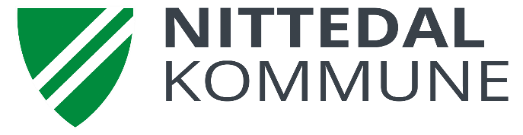 Spørsmål kan rettes til: Merethe Mikalsen på 917 93 430

Søknadsskjema med vedlegg adresseres kun: Nittedal kommune, Postboks 63, 1483 Hagan. 
PS. Grunnet kommunens rutiner for arkivering skal konvolutten ikke merkes med navn til ansatte i barnehageadministrasjonen. Det er en forutsetning for behandling av søknaden at arbeidsgruppa, som består av avdelingsleder for PPT/ representant fra barnehageteamet i PPT, fagleder ressursteam førskolebarn og rådgiver barnehage, kan bruke søknadsskjemaet som en del av grunnlaget for å vurdere behovet for individuell tilrettelegging etter barnehageloven § 37.  Søknaden er utfylt i samarbeid mellom barnehage og hjem:_____________________________	
Sted og dato	_______________________	_____________________________	________________________Foresatt 1				Foresatt 2			Styrer
Samtykke til opphevelse av taushetsplikt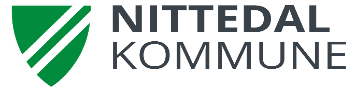 Samtykke jf. forvaltningsloven § 13 a nr. 1 om opphevelse av taushetsplikt i forbindelse med vurdering av behov for individuelt tilrettelagt barnehagetilbud etter barnehageloven § 37.Lovbestemmelse om taushetsplikt. 
Forvaltningsloven § 13 til 13 f jf. Barnehageloven § 44. Et informert samtykke innebærer at du/dere:Er kjent med at det er frivillig å gi samtykkeVet hvordan opplysningene skal brukes og konsekvensene av dette. Er kjent med at det ikke skal utveksles flere opplysninger enn det som er nødvendig.Er kjent med at du/dere kan nekte at opplysninger om spesielle forhold utveksles, eller at spesielle fagmiljø eller enkeltpersoner får bestemte opplysninger.Er kjent med de konsekvenser som begrensninger på informasjon kan ha for de tjenestene dere melder behov om.Kan trekke tilbake samtykke når det er ønskelig.Jeg/vi samtykker til at:
Fagpersoner samhandler og utveksler informasjon om barnet for å sikre best mulig koordinert oppfølging og tilbud. Samtykke til taushetsplikt gjelder for følgende instanser:(sett kryss)
Barnehage
Barnevern
BUP (Barne- og ungdomspsykiatri)
Helsestasjon
Fysio - og ergoterapi for barn og unge
Familieteamet 
PPT (Pedagogisk –psykologisk tjeneste)
Andre (for eksempel. tannlege, fastlege, spesialistlege, pedagog for barn med minoritetsspråkligbakgrunn, ansatte i ressursteam for førskolebarn)_________________________
Arbeidsgruppen kan kontakte samarbeidspartene det er satt kryss ved for å få mere informasjon om barnet og dets behov for individuell tilrettelegging etter § 37. 
Ja
NeiSakkyndig uttalelse vedrørende behov for spesialpedagogisk hjelp kan benyttes som en del av grunnlaget for å vurdere behovet for individuell tilrettelegging etter § 37. 
Ja
NeiDersom barnet mottar spesialpedagogisk hjelp kan barnets rådgiver i PPT og spesialpedagog som utøver spesialpedagogisk hjelp få tilgang til § 37 vedtaket ved å være kopimottager.
Ja
NeiSamtykket gjelder til kommunen har fattet vedtak i saken.
Ja
Nei
Eventuell annen tidsbegrensing for samtykke___________________ _____________________________	
Sted og dato	_____________________________
Barnets navn og fødselsdato_____________________________		_______________________________
Foresatt 1					Foresatt 2Informasjon om barnet og foreldreInformasjon om barnet og foreldreInformasjon om barnet og foreldreInformasjon om barnet og foreldreInformasjon om barnet og foreldreInformasjon om barnet og foreldreInformasjon om barnet og foreldreBarnets navn:Fødselsdato:Fødselsdato:Kontaktinformasjon til de som har foreldreansvar:Kontaktinformasjon til de som har foreldreansvar:Kontaktinformasjon til de som har foreldreansvar:Kontaktinformasjon til de som har foreldreansvar:Kontaktinformasjon til de som har foreldreansvar:Kontaktinformasjon til de som har foreldreansvar:Kontaktinformasjon til de som har foreldreansvar:Navn foresatt 1:Adresse foresatt 1:Navn foresatt 2:Adresse foresatt 2:Vedlagt dokumentasjon på barnets nedsatte funksjonsevne fra:
(for eksempel lege, PPT, annet helsepersonell, egen dokumentert kartlegging)Vedlagt dokumentasjon på barnets nedsatte funksjonsevne fra:
(for eksempel lege, PPT, annet helsepersonell, egen dokumentert kartlegging)Vedlagt dokumentasjon på barnets nedsatte funksjonsevne fra:
(for eksempel lege, PPT, annet helsepersonell, egen dokumentert kartlegging)Vedlagt dokumentasjon på barnets nedsatte funksjonsevne fra:
(for eksempel lege, PPT, annet helsepersonell, egen dokumentert kartlegging)Vedlagt dokumentasjon på barnets nedsatte funksjonsevne fra:
(for eksempel lege, PPT, annet helsepersonell, egen dokumentert kartlegging)Vedlagt dokumentasjon på barnets nedsatte funksjonsevne fra:
(for eksempel lege, PPT, annet helsepersonell, egen dokumentert kartlegging)Vedlagt dokumentasjon på barnets nedsatte funksjonsevne fra:
(for eksempel lege, PPT, annet helsepersonell, egen dokumentert kartlegging)Informasjon om tilbud barnet i dag har i barnehagen:Vi ber om at dere legger ved avdelingens dags og uke-rytme.Informasjon om tilbud barnet i dag har i barnehagen:Vi ber om at dere legger ved avdelingens dags og uke-rytme.Informasjon om tilbud barnet i dag har i barnehagen:Vi ber om at dere legger ved avdelingens dags og uke-rytme.Informasjon om tilbud barnet i dag har i barnehagen:Vi ber om at dere legger ved avdelingens dags og uke-rytme.Informasjon om tilbud barnet i dag har i barnehagen:Vi ber om at dere legger ved avdelingens dags og uke-rytme.Informasjon om tilbud barnet i dag har i barnehagen:Vi ber om at dere legger ved avdelingens dags og uke-rytme.Informasjon om tilbud barnet i dag har i barnehagen:Vi ber om at dere legger ved avdelingens dags og uke-rytme.Barnehage: Avdeling:Avdeling:Avdeling:Oppstarts dato:Oppholdstid per dag:Oppholdstid per dag:Oppholdstid per dag:Barnets sovetid per dag:Antall uketimer ekstra bemanning etter § 37Antall uketimer ekstra bemanning etter § 37Antall uketimer ekstra bemanning etter § 37Antall årstimer spesialpedagog etter § 31:Antall årstimer ekstra voksen støtte etter § 31:Antall årstimer ekstra voksen støtte etter § 31:Antall årstimer ekstra voksen støtte etter § 31:Andre instanser som følger opp barnet i barnehagen:
(for eksempel logoped, fysioterapeut, pedagog for minoritetsspråklige barn).Andre instanser som følger opp barnet i barnehagen:
(for eksempel logoped, fysioterapeut, pedagog for minoritetsspråklige barn).Andre instanser som følger opp barnet i barnehagen:
(for eksempel logoped, fysioterapeut, pedagog for minoritetsspråklige barn).Andre instanser som følger opp barnet i barnehagen:
(for eksempel logoped, fysioterapeut, pedagog for minoritetsspråklige barn).Andre instanser som følger opp barnet i barnehagen:
(for eksempel logoped, fysioterapeut, pedagog for minoritetsspråklige barn).Andre instanser som følger opp barnet i barnehagen:
(for eksempel logoped, fysioterapeut, pedagog for minoritetsspråklige barn).Andre instanser som følger opp barnet i barnehagen:
(for eksempel logoped, fysioterapeut, pedagog for minoritetsspråklige barn).Hvem:Innhold:Innhold:Innhold:Omfang:Omfang:Omfang:Barnegruppas sammensetning og bemanning:Barnegruppas sammensetning og bemanning:Barnegruppas sammensetning og bemanning:Barnegruppas sammensetning og bemanning:Barnegruppas sammensetning og bemanning:Barnegruppas sammensetning og bemanning:Barnegruppas sammensetning og bemanning:Antall barn i gruppa 0-2 år:Antall barn i gruppa 3-5 (6) år:Antall barn per voksne:Årsverk utover grunnbemanning:Årsverk kvalifiserte barnehagelærere:Årsverk med disp. fra utdanningskravet:Årsverk fagarbeidere:Årsverk assistenter:Konkretiser personalets kompetanse i forhold til barnets nedsatte funksjonsevne:
(eks. ansatte med formell kompetanse og eller erfaring innen relevante fagområder)Konkretiser personalets kompetanse i forhold til barnets nedsatte funksjonsevne:
(eks. ansatte med formell kompetanse og eller erfaring innen relevante fagområder)Konkretiser personalets kompetanse i forhold til barnets nedsatte funksjonsevne:
(eks. ansatte med formell kompetanse og eller erfaring innen relevante fagområder)Konkretiser personalets kompetanse i forhold til barnets nedsatte funksjonsevne:
(eks. ansatte med formell kompetanse og eller erfaring innen relevante fagområder)Konkretiser personalets kompetanse i forhold til barnets nedsatte funksjonsevne:
(eks. ansatte med formell kompetanse og eller erfaring innen relevante fagområder)Konkretiser personalets kompetanse i forhold til barnets nedsatte funksjonsevne:
(eks. ansatte med formell kompetanse og eller erfaring innen relevante fagområder)Konkretiser personalets kompetanse i forhold til barnets nedsatte funksjonsevne:
(eks. ansatte med formell kompetanse og eller erfaring innen relevante fagområder)Om barnets fungering og barnets behov:Beskriv barnets funksjonsevneOm barnets fungering og barnets behov:Beskriv barnets funksjonsevneOm barnets fungering og barnets behov:Beskriv barnets funksjonsevneOm barnets fungering og barnets behov:Beskriv barnets funksjonsevneOm barnets fungering og barnets behov:Beskriv barnets funksjonsevneOm barnets fungering og barnets behov:Beskriv barnets funksjonsevneOm barnets fungering og barnets behov:Beskriv barnets funksjonsevneKonkretiser på hvilke område(r) barnet viser en nedsatt funksjonsevne:Konkretiser på hvilke område(r) barnet viser en nedsatt funksjonsevne:Konkretiser på hvilke område(r) barnet viser en nedsatt funksjonsevne:Konkretiser på hvilke område(r) barnet viser en nedsatt funksjonsevne:Konkretiser på hvilke område(r) barnet viser en nedsatt funksjonsevne:Konkretiser på hvilke område(r) barnet viser en nedsatt funksjonsevne:Konkretiser på hvilke område(r) barnet viser en nedsatt funksjonsevne:Konkretiser på hvilke områder dere opplever at barnet viser utfordringer som krever spesiell tilrettelegging:Konkretiser på hvilke områder dere opplever at barnet viser utfordringer som krever spesiell tilrettelegging:Konkretiser på hvilke områder dere opplever at barnet viser utfordringer som krever spesiell tilrettelegging:Konkretiser på hvilke områder dere opplever at barnet viser utfordringer som krever spesiell tilrettelegging:Konkretiser på hvilke områder dere opplever at barnet viser utfordringer som krever spesiell tilrettelegging:Konkretiser på hvilke områder dere opplever at barnet viser utfordringer som krever spesiell tilrettelegging:Konkretiser på hvilke områder dere opplever at barnet viser utfordringer som krever spesiell tilrettelegging:Konkretiser barnehagens behov for økt personalressurs (antall timer) og eventuelle behov for fysisk tilrettelegging eller utstyr som vil være nødvendig for å kunne gi barnet et egnet individuelt tilrettelagt barnehagetilbud:Konkretiser barnehagens behov for økt personalressurs (antall timer) og eventuelle behov for fysisk tilrettelegging eller utstyr som vil være nødvendig for å kunne gi barnet et egnet individuelt tilrettelagt barnehagetilbud:Konkretiser barnehagens behov for økt personalressurs (antall timer) og eventuelle behov for fysisk tilrettelegging eller utstyr som vil være nødvendig for å kunne gi barnet et egnet individuelt tilrettelagt barnehagetilbud:Konkretiser barnehagens behov for økt personalressurs (antall timer) og eventuelle behov for fysisk tilrettelegging eller utstyr som vil være nødvendig for å kunne gi barnet et egnet individuelt tilrettelagt barnehagetilbud:Konkretiser barnehagens behov for økt personalressurs (antall timer) og eventuelle behov for fysisk tilrettelegging eller utstyr som vil være nødvendig for å kunne gi barnet et egnet individuelt tilrettelagt barnehagetilbud:Konkretiser barnehagens behov for økt personalressurs (antall timer) og eventuelle behov for fysisk tilrettelegging eller utstyr som vil være nødvendig for å kunne gi barnet et egnet individuelt tilrettelagt barnehagetilbud:Konkretiser barnehagens behov for økt personalressurs (antall timer) og eventuelle behov for fysisk tilrettelegging eller utstyr som vil være nødvendig for å kunne gi barnet et egnet individuelt tilrettelagt barnehagetilbud:Konkretiser tiltak som allerede er prøvd ut for å tilrettelegge individuelt innenfor det ordinære barnehagetilbudet og beskriv effekten av tiltakene:Konkretiser tiltak som allerede er prøvd ut for å tilrettelegge individuelt innenfor det ordinære barnehagetilbudet og beskriv effekten av tiltakene:Konkretiser tiltak som allerede er prøvd ut for å tilrettelegge individuelt innenfor det ordinære barnehagetilbudet og beskriv effekten av tiltakene:Konkretiser tiltak som allerede er prøvd ut for å tilrettelegge individuelt innenfor det ordinære barnehagetilbudet og beskriv effekten av tiltakene:Konkretiser tiltak som allerede er prøvd ut for å tilrettelegge individuelt innenfor det ordinære barnehagetilbudet og beskriv effekten av tiltakene:Konkretiser tiltak som allerede er prøvd ut for å tilrettelegge individuelt innenfor det ordinære barnehagetilbudet og beskriv effekten av tiltakene:Konkretiser tiltak som allerede er prøvd ut for å tilrettelegge individuelt innenfor det ordinære barnehagetilbudet og beskriv effekten av tiltakene:Konkretiser hvilke tiltak barnehagen har iverksatt eller skal iverksette som kan ivaretas innenfor de ordinære rammene i barnehagen, og hvilke tiltak det vurderes at spesifikt trengs ytterligere tilrettelegging for å gjennomføre:Konkretiser hvilke tiltak barnehagen har iverksatt eller skal iverksette som kan ivaretas innenfor de ordinære rammene i barnehagen, og hvilke tiltak det vurderes at spesifikt trengs ytterligere tilrettelegging for å gjennomføre:Konkretiser hvilke tiltak barnehagen har iverksatt eller skal iverksette som kan ivaretas innenfor de ordinære rammene i barnehagen, og hvilke tiltak det vurderes at spesifikt trengs ytterligere tilrettelegging for å gjennomføre:Konkretiser hvilke tiltak barnehagen har iverksatt eller skal iverksette som kan ivaretas innenfor de ordinære rammene i barnehagen, og hvilke tiltak det vurderes at spesifikt trengs ytterligere tilrettelegging for å gjennomføre:Konkretiser hvilke tiltak barnehagen har iverksatt eller skal iverksette som kan ivaretas innenfor de ordinære rammene i barnehagen, og hvilke tiltak det vurderes at spesifikt trengs ytterligere tilrettelegging for å gjennomføre:Konkretiser hvilke tiltak barnehagen har iverksatt eller skal iverksette som kan ivaretas innenfor de ordinære rammene i barnehagen, og hvilke tiltak det vurderes at spesifikt trengs ytterligere tilrettelegging for å gjennomføre:Konkretiser hvilke tiltak barnehagen har iverksatt eller skal iverksette som kan ivaretas innenfor de ordinære rammene i barnehagen, og hvilke tiltak det vurderes at spesifikt trengs ytterligere tilrettelegging for å gjennomføre:Andre opplysninger som er viktig for at kommunen skal kunne gjøre en konkret og individuell vurdering av barnets behov, barnets funksjonsevne og behov for tilpasning og hvordan barnehagen kan tilrettelegge for å avhjelpe barnets behov:Andre opplysninger som er viktig for at kommunen skal kunne gjøre en konkret og individuell vurdering av barnets behov, barnets funksjonsevne og behov for tilpasning og hvordan barnehagen kan tilrettelegge for å avhjelpe barnets behov:Andre opplysninger som er viktig for at kommunen skal kunne gjøre en konkret og individuell vurdering av barnets behov, barnets funksjonsevne og behov for tilpasning og hvordan barnehagen kan tilrettelegge for å avhjelpe barnets behov:Andre opplysninger som er viktig for at kommunen skal kunne gjøre en konkret og individuell vurdering av barnets behov, barnets funksjonsevne og behov for tilpasning og hvordan barnehagen kan tilrettelegge for å avhjelpe barnets behov:Andre opplysninger som er viktig for at kommunen skal kunne gjøre en konkret og individuell vurdering av barnets behov, barnets funksjonsevne og behov for tilpasning og hvordan barnehagen kan tilrettelegge for å avhjelpe barnets behov:Andre opplysninger som er viktig for at kommunen skal kunne gjøre en konkret og individuell vurdering av barnets behov, barnets funksjonsevne og behov for tilpasning og hvordan barnehagen kan tilrettelegge for å avhjelpe barnets behov:Andre opplysninger som er viktig for at kommunen skal kunne gjøre en konkret og individuell vurdering av barnets behov, barnets funksjonsevne og behov for tilpasning og hvordan barnehagen kan tilrettelegge for å avhjelpe barnets behov:Barnets stemme og vurderingen av barnets beste: Barnets stemme og vurderingen av barnets beste: Barnets stemme og vurderingen av barnets beste: Barnets stemme og vurderingen av barnets beste: Barnets stemme og vurderingen av barnets beste: Barnets stemme og vurderingen av barnets beste: Barnets stemme og vurderingen av barnets beste: På hvilken måte er barnet hørt (for eksempel gjennom samtaler, observasjoner, og andre måter barnet har fått uttrykke seg gjennom):På hvilken måte er barnet hørt (for eksempel gjennom samtaler, observasjoner, og andre måter barnet har fått uttrykke seg gjennom):På hvilken måte er barnet hørt (for eksempel gjennom samtaler, observasjoner, og andre måter barnet har fått uttrykke seg gjennom):På hvilken måte er barnet hørt (for eksempel gjennom samtaler, observasjoner, og andre måter barnet har fått uttrykke seg gjennom):På hvilken måte er barnet hørt (for eksempel gjennom samtaler, observasjoner, og andre måter barnet har fått uttrykke seg gjennom):På hvilken måte er barnet hørt (for eksempel gjennom samtaler, observasjoner, og andre måter barnet har fått uttrykke seg gjennom):På hvilken måte er barnet hørt (for eksempel gjennom samtaler, observasjoner, og andre måter barnet har fått uttrykke seg gjennom):Hva har barnet uttrykt om tilretteleggingen innenfor det ordinære:Hva har barnet uttrykt om tilretteleggingen innenfor det ordinære:Hva har barnet uttrykt om tilretteleggingen innenfor det ordinære:Hva har barnet uttrykt om tilretteleggingen innenfor det ordinære:Hva har barnet uttrykt om tilretteleggingen innenfor det ordinære:Hva har barnet uttrykt om tilretteleggingen innenfor det ordinære:Hva har barnet uttrykt om tilretteleggingen innenfor det ordinære:Hvordan er barnets synspunkter vektlagt:Hvordan er barnets synspunkter vektlagt:Hvordan er barnets synspunkter vektlagt:Hvordan er barnets synspunkter vektlagt:Hvordan er barnets synspunkter vektlagt:Hvordan er barnets synspunkter vektlagt:Hvordan er barnets synspunkter vektlagt:Hvilken respons har barnet vist på utprøving av tiltak som det beskrives at barnet har behov for:Hvilken respons har barnet vist på utprøving av tiltak som det beskrives at barnet har behov for:Hvilken respons har barnet vist på utprøving av tiltak som det beskrives at barnet har behov for:Hvilken respons har barnet vist på utprøving av tiltak som det beskrives at barnet har behov for:Hvilken respons har barnet vist på utprøving av tiltak som det beskrives at barnet har behov for:Hvilken respons har barnet vist på utprøving av tiltak som det beskrives at barnet har behov for:Hvilken respons har barnet vist på utprøving av tiltak som det beskrives at barnet har behov for:Hvordan er barnets synspunkter vektlagt i vurderingen av foreslåtte tiltak:Hvordan er barnets synspunkter vektlagt i vurderingen av foreslåtte tiltak:Hvordan er barnets synspunkter vektlagt i vurderingen av foreslåtte tiltak:Hvordan er barnets synspunkter vektlagt i vurderingen av foreslåtte tiltak:Hvordan er barnets synspunkter vektlagt i vurderingen av foreslåtte tiltak:Hvordan er barnets synspunkter vektlagt i vurderingen av foreslåtte tiltak:Hvordan er barnets synspunkter vektlagt i vurderingen av foreslåtte tiltak: